Chairman, APT Conference Preparatory Group for WRC-15provisional agendaOpeningAdoption of agenda and programObjectives and expected outputs Report  of the APG15-4 meetingList of the documents and document allocationUpdate on structures of WRC-15 and RA-15Consideration of the documents assigned to the plenaryPresentation and discussion of the views and proposals of other international/regional organizationsParallel WP meetingsPresentation and discussion of consolidated reports of WP’s on the APT views and proposals Adoption of Preliminary APT Common Proposals for WRC-15Adoption of Preliminary APT Common Proposals for RA-15Discussion  on coordination arrangements during the RA-15 and WRC-15Discussion of first APG meeting for WRC-19 (date and venue)Other mattersClosing ____________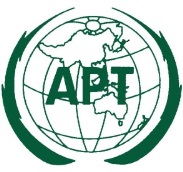 ASIA-PACIFIC TELECOMMUNITYThe 5th Meeting of the APT Conference Preparatory  Group for WRC-15 (APG15-5)The 5th Meeting of the APT Conference Preparatory  Group for WRC-15 (APG15-5)27 July – 1 August 2015, Seoul, Republic of Korea27 July – 1 August 2015, Seoul, Republic of Korea6 May 20156 May 2015